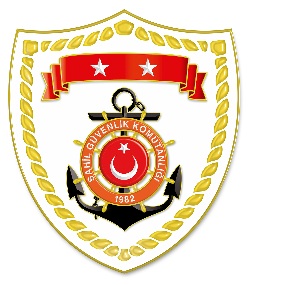 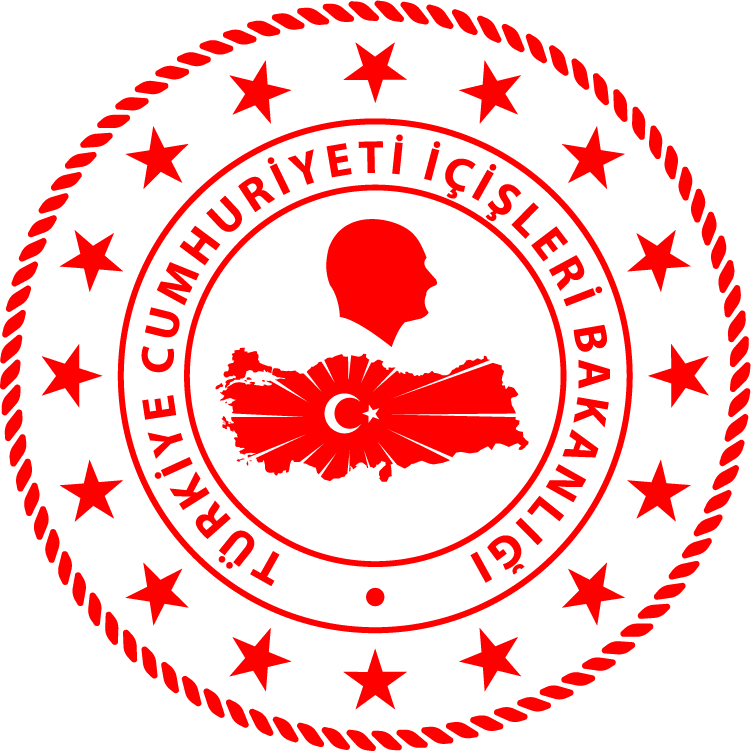 Karadeniz BölgesiS.NUTARİHTESPİTUYGULANAN İDARİ PARA CEZASI MİKTARI (TL)CEZANIN KESİLDİĞİİL/İLÇE-MEVKİİAÇIKLAMA127 Ocak 2020Liman içerisinde su ürünleri avcılığı yapmak(3 işlem)5.900RİZE/PazarToplam 3 işleme 5.900 TL idari para cezası uygulanmıştır.